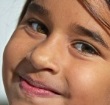 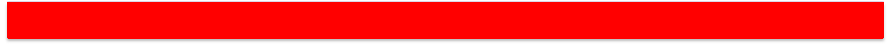 01 yrs.2 yrs.3 yrs.4 yrs.5 yrs.6 yrs.7yrs.8 yrs.9 yrs.